               Závěrečný účet obce Vidice za rok  2 0 2 2- schválený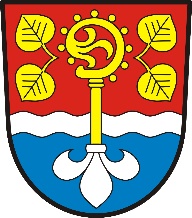                         (§ 17 zákona č.250/2000 Sb., o rozpočtových pravidlech územních rozpočtů,                        znění platných předpisů.Údaje o organizaciNázev: 		Obec Vidice             Adresa: 	Vidice 6284 01 Kutná Hora	IČO: 		00236560	Právní forma:	Obec2)	Kontaktní údaje Telefon:		327 596 177E-mail:		podatelna@obecvidice.czDatová schránka:	8g9akrr3) Doplňující informace:Obec Vidice je spravována sedmičlenným zastupitelstvem obce. K 1. 1. 2022 měla obec 274 obyvatel. Občané mohou dle zákona č.250/2000 Sb., o rozpočtových pravidlech územních rozpočtů §17 odst.6 ve znění pozdějších předpisů, uplatnit připomínky k návrhu závěrečného účtu obce Vidice písemně na obecním úřadě před projednáním návrhu zastupitelstvem obce nebo ústně přímo na zasedání zastupitelstvaObčané mohou na Obecním úřadě ve Vidicích nahlédnout do výkazu FIN 2-12 k 31.12.2022 (údaje o plnění rozpočtu, příjmů, výdajů a o dalších finančních operacích v plném členění podle rozpočtové skladby). Další přílohou závěrečného účtu je Rozvaha, Výkaz zisku a ztráty, Příloha, Inventarizační zpráva za rok 2022 a Zpráva o přezkoumání hospodaření za r.2022 (též zveřejněna dle Zákona č. 99/2019 Sb., o přístupnosti internetových stránek a mobilních aplikací a o změně zákona č. 365/2000 Sb., o informačních systémech veřejné správy a o změně některých dalších zákonů, ve znění pozdějších předpisů), do kterých mohou občané rovněž nahlédnout na Obecním úřadě ve Vidicích.Návrh Závěrečného účtu za rok 2022 byl zveřejněn též v elektronické podobě na stránkách obce.4)	Údaje o plnění příjmů a výdajů 2022Plnění rozpočtových příjmů ke schválenému rozpočtu je 206,32 % a plnění výdajů je 189,99 %.Údaje o plnění rozpočtu příjmů, výdajů a o dalších finančních operacích v plném členění podle rozpočtové skladby jsou obsaženy v příloze č. 1 a jsou k nahlédnutí na obecním úřadě ve Vidicích (výkaz FIN 2-12, rozbor příjmů a výdajů).5) 	Stav finančních prostředků na bankovních účtech k 31.12.20226)	Vyúčtování finančních vztahů – přijaté dotace a jejich čerpáníNeinvestiční transfery přijaté ze státního rozpočtuUZ 13101 - od Úřadu práce obec v roce 2022 dostávala příspěvek na vytvoření pracovních míst v rámci VPP (veřejně prospěšných prací). UZ 15091 -  od Agentury ochrany přírody a krajiny ČR obec obdržela dotaci na ošetření památné lípy ve Vidicích.UZ 29031 -  obec obdržela neinvestiční dotaci od Ministerstva zemědělství na akci Oprava a odbahnění Tuchotického rybníka.UZ 98008 a 98187 – označují příjmy a výdaje na volby, uskutečněné v roce 2022. Nevyužitá část dotací byla vrácena v roce 2023.UZ 98043 příspěvek ze státního rozpočtu evidovaný pod UZ 98043 byl jednorázovým příspěvkem, který měl zmírnit dopady snížení daňových příjmů. Použití tohoto příspěvku nebylo vázáno na účel, takže se výdaje neevidovaly odděleně.Příspěvek na výkon státní správy je vedený na položce 4112. Výkon státní správy se samostatně ve výdajích neeviduje.Investiční transfery přijaté ze státního rozpočtuUZ 17508 – obec obdržela investiční dotaci od Ministerstva pro místní rozvoj ČR na akci Výstavba víceúčelového hřiště pro obec VidiceUZ 29524 - obec obdržela investiční dotaci od Ministerstva zemědělství na akci Oprava a odbahnění Tuchotického rybníkaUZ 805 – obec obdržela dotaci od Středočeského kraje na výstavbu vodovodních přípojek v obci VidiceUZ 909 – obec obdržela dotaci od Středočeského kraje na přípravu Projektu Oprava a odbahnění Tuchotického rybníkaUZ 909 – obec obdržela dotaci od Středočeského kraje na přípravu Projektu Vodovodní přípojky pro vodovodS občany, kteří měli zájem o vybudování vodovodní přípojky, obec uzavřela darovací smlouvy o poskytnutí finančního příspěvku na vybudování veřejné části vodovodní přípojky.      7) Příspěvky neziskovým organizacím a transfery obcímObec Vidice je členem dobrovolného svazku obcí Kutnohorský venkov, který má 9 členských obcí. Dále je členem DSO Mikroregion Čáslavsko, který sdružuje 28 obcí. A rovněž je obec Vidice členem Sdružení místních samospráv ČR, které pro obec zajišťuje výkon funkce pověřence pro ochranu osobních údajů.DSO Sdružení obcí kutnohorský venkov a MAS Lípa pro venkov Zbraslavice	             	 24 144,-Kč	        	5329Mikroregion Čáslavsko				11 412,- Kč		5329SMS   							  4 016,- Kč		5179     8) Majetek obce dle výkazu Rozvaha k 31.12.2022:Závazky obce k 31.12.2022Z příkazu starosty obce p. Ing. Miroslava Šafaříka byla ke dni 31.12.2022 provedena řádná inventarizace majetku obce Vidice tříčlennou inventarizační komisí.     9) Zpráva o výsledku přezkoumání hospodaření obce Vidice za rok 2022Přezkoumání hospodaření obce za rok 2022 provedli pracovníci Odboru finanční kontroly KÚ Středočeského kraje: kontrolor pověřený řízením přezkoumání Jiří Černovský a kontrolor Ing. Helena Francová. Přezkoumání bylo provedeno dne 14.10.2022 a 11.4.2023 na základě zákona č. 420/2004 Sb., o přezkoumávání hospodaření územních samosprávných celků a dobrovolných svazků obcí, ve znění pozdějších předpisů a v souladu se zákonem č. 255/2012 Sb., o kontrole (kontrolní řád). Závěr: Byly zjištěny chyby a nedostatky, které nemají závažnost nedostatků uvedených pod písmenem c): (§ 10 odst. 3 písm. b) zákona č. 420/2004 Sb.) ▪ Skutečné stavy majetku a závazků územního celku nebyly zjištěny. Jedná se o stav účtu 403 Transfery na pořízení dlouhodobého majetku k 31.12.2022, neboť rozpouštění transferů za rok 2022 bylo proúčtováno pouze ve výši 3.847,08 Kč, správně mělo být 52.719,30 Kč. Dále nebyl na kartu majetku Tuchotický rybník zařazen transfer ve výši 60.820,- Kč. ▪ Měsíční odměna neuvolněných členů zastupitelstva - předsedů výborů/komisí a členů výborů/komisí byla za měsíc září poskytnuta nesprávně v poměrné výši 17/22 měsíční odměny (pracovní dny), správně náležela v poměrné výši 23/30 měsíční odměny. Měsíční odměna neuvolněných členů zastupitelstva - předsedů výborů/komisí a členů výborů/komisí byla za měsíc říjen nesprávně poskytnuta od 25.10.2022, správně dle usnesení zastupitelstva obce ze dne 24.10.2022 náležela od 24.10.2022. Plné znění zprávy o provedeném přezkoumání hospodaření obce za rok 2022 je k nahlédnutí u starosty obce p. Ing. Miroslava Šafaříka.10) Plnění příjmů a výdajů Údaje o plnění rozpočtu příjmů, výdajů a dalších finančních operací v plném členění podle rozpočtové skladby jsou přílohou tohoto závěrečného účtu - výkaz FIN 2-12 M 12/2022. Zastupitelstvo obce Vidice schválilo rozpočet pro rok 2022 dne 15.12.2021, č. usnes. 4/7/2021. Rozpočet byl schválen v závazných ukazatelích, s příjmy ve výši 8 610 000 Kč a s výdaji ve výši 12 690 000,- Kč. V průběhu roku bylo provedeno 9 rozpočtových opatření.								Ing. Miroslav Šafařík								  starosta obceVyvěšeno dne :  17.7.2023Sejmuto dne:     …………….TřídaSkutečnostRozpočetRozpočet% SR% URschválenýpo změnách1-DAŇOVÉ PŘÍJMY6 417 394,665 820 300,006 509 060,00110,2698,592-NEDAŇOVÉ PŘÍJMY376 640,07336 100,00398 550,00112,0694,503-KAPITÁLOVÉ PŘÍJMY5 617 800,003 002 800,00187,094-PŘIJATÉ TRANSFERY5 352 003,942 453 600,005 664 730,00218,1394,48CELKEM PŘÍJMY17 763 838,678 610 000,0015 575 140,00206,32114,05TřídaSkutečnostRozpočetRozpočet% SR% UR                         schválenýpo změnách5-BĚŽNÉ VÝDAJE4 806 929,064 787 500,008 214 740,00100,4158,526-KAPITÁLOVÉ VÝDAJE19 303 004,837 902 500,0019 361 620,00244,2699,70CELKEM VÝDAJE24 109 933,8912 690 000,0027 576 360,00189,9987,43Účet - názevPočáteční stav k 1.1.2022Konečný zůstatek k 31.12.2022231 10 - Základní běžný účet ÚSC; ZBÚ - KB9 631 531,473 602 880,30231 30 - Základní běžný účet ÚSC; ČESKÁ SPOŘITELNA1 334 543,60334 096,96231 40 - Základní běžný účet ÚSC; ČNB2 143 744,616 367 455,15231 51 - Základní běžný účet ÚSC; PROFI spořící účet BONUS u KB3 549 800,7315,78231 60 - Základní běžný účet ÚSC; PORTFOLIOVÝ ÚČET6 000,00261 40 - Pokladna; Pokladna20 881,0023 958,00CELKEM16 680 501,4110 334 406,19UZOznačení účelového transferuPřiděleno KčVyčerpáno Kčpoložka13101Akt.politika zaměstnanosti95 378,00 95 378,00411615091Ošetření památné lípy52 280,00 52 280,00411629031Oprava a odbahnění Tuchot.rybníka - neinvestice15 000,00 15 000,00421698008Volba prezidenta ČR28 200,00 28 200,00411198043Příspěvek obcím ke zmírnění dopadů zákona o kompenzačním bonusu pro rok 202216 994,94 16 994,94411198187Volby do senátu a zastupitelstva obce56 753,0056 753,00 4111Příspěvek na výkon státní správy101 000,00 101 000,004112Celkem ze státního rozpočtu365 605,94365 605,94UZOznačení účelového transferuPřiděleno KčVyčerpáno KčRozdíl Kč17508Výstavba víceúčelového hřiště2 000 000,00 2 000 000,0029524Oprava a odbahnění Tuchot.rybníka - investice1 771 000,00 1 771 000,00805Projekt vodovodní přípojky 1 000 000,001 000 000,00909Projekt Tuchotický rybník60 820,0060 820,00909Projekt Vodovodní přípojky pro vodovod154 578,00 154 578,00 Celkem ze státního rozpočtu 4 986 398,004 986 398,00Finanční příspěvky od občanů na vybudování veřejné části vodovodních přípojek5 615 000,002310/3121Dlouhodobý nehmotný majetek499 074,24 KčDlouhodobý hmotný majetek27 708 322,03 KčDlouhodobý finanční majetek10 334 406,19 KčMateriál, ceniny2 726,00 KčPohledávky u občanů52 582,00 KčZálohy na faktury a el. energii    143 950,21 KčPřijatá záloha na inv.dotaci – Výstavba vodovodních přípojek1 000 000,00 KčPodmíněná pohledávka „Revitalizace zeleně centra obce Vidice a Tuchotice176 111,00 KčPodmíněná pohledávka „Rekonstrukce a vybavení obecní společenské místnosti312 720,00 KčPodmíněná pohledávka „Oprava hřbitovní zdi“231 694,00 KčMzdy, sociální a zdravotní pojištění a odvody z mezd132 964,00 KčFaktury splatné v r.2022143 950,21 Kč